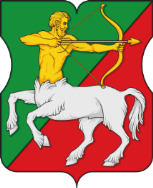 СОВЕТ ДЕПУТАТОВмуниципального округаБУТЫРСКИЙР Е Ш Е Н И Е24.01.2023 № 01-04/1-8О внесении изменений в решение Совета депутатов муниципального округа Бутырский от 29.09.2022 № 01-04/15-4В соответствии с постановлением Правительства Москвы от 26 декабря 2012 года № 849-ПП «О стимулировании управ районов города Москвы»,  рассмотрев обращение управы Бутырского района города Москвы от 13 января 2023 года № И-28/23, Совет депутатов муниципального округа Бутырский решил:1. Внести в решение Совета депутатов муниципального округа Бутырский от 29.09.2022 № 01-04/15-4 «О согласовании направления средств стимулирования управы Бутырского района на устройство пешеходного перехода и искусственных дорожных неровностей» следующие изменения: 1.1. п.1 решения изложить в новой редакции:«1. Согласовать расходование экономии средств стимулирования управы района 2022 г. на общую сумму 375,2 тыс. руб. на выполнение мероприятий по организации дорожного движения на улицах Бутырского района города Москвы согласно приложению»;1.2. приложение к решению изложить в новой редакции согласно приложению к настоящему решению.2. Направить настоящее решение в Департамент территориальных органов исполнительной власти города Москвы и управу Бутырского района города Москвы.3. Опубликовать настоящее решение в бюллетене «Московский муниципальный вестник» и разместить на официальном сайте www.butyrskoe.ru.4.  Контроль за исполнением данного решения возложить на главу муниципального округа Бутырский Шкловскую Н.В. Глава муниципального округа Бутырский                        Н.В. ШкловскаяПриложение к решению Совета депутатовмуниципального округа Бутырскийот 24.01.2023 № 01-04/1-8Приложение к решению Совета депутатовмуниципального округа Бутырскийот 29.09.2022 № 01-04/15-4Расходование экономии средств стимулирования управы района 2022 г.№№Наименование объекта дорожного хозяйства (улица)Перечень закупокКол-воЕд. изм.Стоимость, тыс. руб.№№Наименование объекта дорожного хозяйства (улица)Перечень закупокКол-воЕд. изм.Стоимость, тыс. руб.Мероприятия по организации дорожного движения на внутриквартальных проездах и дворовых территорияхМероприятия по организации дорожного движения на внутриквартальных проездах и дворовых территорияхМероприятия по организации дорожного движения на внутриквартальных проездах и дворовых территорияхМероприятия по организации дорожного движения на внутриквартальных проездах и дворовых территорияхМероприятия по организации дорожного движения на внутриквартальных проездах и дворовых территорияхМероприятия по организации дорожного движения на внутриквартальных проездах и дворовых территорияхМероприятия по организации дорожного движения на внутриквартальных проездах и дворовых территориях11-й внутриквартальный Гончаровский проезд, в районе домов 13А, 15АОрганизация дорожного движения (установка ИДН)Элементы ИДН1комплект61,511-й внутриквартальный Гончаровский проезд, в районе домов 13А, 15АОрганизация дорожного движения (установка ИДН)Дорожные знаки 5.20 со стойками2шт.16,72ул. Милашенкова, д. 15 (внутриквартальный проезд)Организация дорожного движения (установка ИДН)Элементы ИДН1комплект61,52ул. Милашенкова, д. 15 (внутриквартальный проезд)Организация дорожного движения (установка ИДН)Дорожные знаки 5.20 со стойками2шт.16,73ул. Милашенкова, д. 12Организация дорожного движения (установка ИДН)Элементы ИДН2комплект1233ул. Милашенкова, д. 12Организация дорожного движения (установка ИДН)Дорожные знаки 5.20 со стойками4шт.33,4Итого с НДС 20%:375,2